SMLOUVA O DÍLO	Číslo Smlouvy Zhotovitele:	2017/TL/01/11(dále jen „Smlouva o dílo”)uzavřená dle S 2586 a násl. zákona č. 89/2012 Sb., občanský zákoník, v platném znění(dále jen „Občanský zákoník”)níže uvedeného roku, měsíce a dne mezi:Střední škola profesní přípravy, Hradec Králové(dále jen „Objednatel”)aTESLA LIGHTING s.r.o.zapsaná v obchodním rejstříku vedeném Městským soudem v Praze, oddíl C, vložka 96487. Doručovací adresa: Praha 9, Vysočany, Na Břehu 468/37, PSČ 190 OO, Česká republika	Bankovní spojení:		Číslo účtu:		Kontaktní osoba:	Ing. Eva Dvořáková, ředitelka	Tel. / e-mail:	(dále jen „Zhotovitel”)(Objednatel a Zhotovitel společně dále jen jako „Smluvní strany” nebo každý samostatně jen jako „Smluvní strana”).1.	PŘEDMĚT SMLOUVY1.1.	Předmětem Smlouvy o dílo je závazek Zhotovitele provést na svůj náklad a nebezpečí proObjednatele Dílo (dodávka a montáž), které je podrobně specifikované v příloze č. 1 této Smlouvy o dílo (dále jen „Dílo”), a to ve stanovených termínech, množství, kvalitě a v souladu s požadavky, podmínkami, specifikacemi a ostatními údaji stanovenými v této Smlouvě o dílo a dle nabídky Zhotovitele ze dne 30. 10. 2017, která byla vybrána ve výběrovém řízení, jako nejvýhodnější. Dílo je určeno k užívání Objednatelem.Název díla: „Výměna osvětlení v tělocvičně Střední školy profesní přípravy, Hradec Králové”.1.2. Objednatel se za podmínek stanovených touto Smlouvou o dílo zavazuje Dílo převzít a zaplatit za něj dohodnutou cenu.1.3.	Zhotovitel jako oprávněná odborná osoba prohlašuje, že před uzavřením této Smlouvy o dílo zpracoval Dokument uvedený v příloze č. 1 této Smlouvy o dílo (Položkový rozpočet), tento Dokument důkladně překontroloval, vč. všech jeho součástí a prohlašuje, že tento Dokument nemá žádné zjevné vady nebo nedostatky. Zhotovitel prohlašuje, že pokud bude provádět Dílo třetí osoba, tuto prokazatelně s Dokumentem a podmínkami dle této Smlouvy o dílo v místě provádění Díla seznámí. Podpisem této Smlouvy o dílo si smluvní strany zpracovaný Dokument odsouhlasily.1.4. Zhotovitel prohlašuje, že se před podpisem této Smlouvy o dílo s odbornou péčí dobře seznámil s místem provádění Díla, s jeho podmínkami a riziky tak, aby vyloučil existenci skrytých překážek, a že si plně uvědomuje rozsah prací a dodávek, které jím mají být provedeny. Objednatel není povinen hradit Zhotoviteli náklady a Vícepráce vzniklé z neznalosti místa provádění Díla, nebo z jakéhokoliv omylu ze strany Zhotovitele, pokud se v průběhu Díla smluvní strany s ohledem na objektivní nové skutečnosti nedohodnou jinak.1.5. Zhotovitel prohlašuje, že v rozsahu, který Objednatel specifikoval do doby před podpisem Smlouvy o dílo, plně zahrnul všechny technické a dodací podmínky Díla do kompletní kalkulace ceny Díla a plně uplatnil veškeré své požadavky vůči Objednateli v této Smlouvě o dílo.1.6. Místo provedení Díla je na adrese: Střední škola profesní přípravy, Hradec Králové, ulice 17. listopadu 1212, 500 03 Hradec Králové.2.	SMLUVNÍ CENA A PLATEBNÍ PODMÍNKY2.1. Cena za provedení Díla dle článku 1.1 této Smlouvy o dílo byla dohodou Smluvních stran stanovena podle přiloženého Položkového rozpočtu takto:	cena bez DPH:	199.591,- Kč(slovy:jednostodevadesátdevěttisícpětsetdevadesátjednakorunčeských)	DPH ve výši 21 %:	41.914,- Kč	Cena s DPH:	241.506,- Kč(slovy: dvěstěčtyřicetjednatisícpětsešestkorunčeských)Objednatel neposkytuje na cenu provedení díla zálohu. Veškeré platby spojené s Dílem budou provedeny v českých korunách. K platbám je připočtena daň z přidané hodnoty dle příslušných předpisů v zákonné výši platné ke dni zdanitelného plnění.2.2. Pokud se smluvní strany nad rámec rozsahu Díla dle této Smlouvy o dílo dohodnou na provedení dalších prací, nebo Víceprací, bude o tomto uzavřen samostatný dodatek této Smlouvy o dílo.2.3.	Cena za řádně provedené a předané Dílo, tj. za předání dokončeného Díla Zhotovitelem Objednateli, dle čl. 4, odst. 4.1. bude uhrazena z bankovního účtu Objednatele ve prospěch bankovního účtu Zhotovitele, , na základě Zhotovitelem vystavené konečné faktury, se všemi náležitostmi daňového dokladu, dle čl. 2., odst. 2.8 do sedmi dnů po předání díla. Daňový doklad (faktura) bude doložen soupisem provedených prací a dodávek (dále jen soupis). Pořadí položek soupisu bude stejné jako pořadí položek v nabídkovém rozpočtu. U každé položky soupisu uvede zhotovitel pořadové číslo položky dle nabídkového rozpočtu, její slovní označení (název), jednotku množství, skutečné množství ve sledovaném měsíci, jednotkovou cenu dle nabídkového rozpočtu a celkovou cenu. V soupisu budou uvedeny skutečně provedené práce. Na soupisu bude dále uvedeno datum, ke kterému jsou práce na soupisu uvedené provedeny, číslo listu soupisu a celkový počet listů soupisu. Soupis potvrzený oprávněným zástupcem zhotovitele a schválený oprávněným zástupcem objednatele je dokladem o předání a převzetí provedených prací.2.4.	Cena díla je stanovena jako maximální a nepřekročitelná dle zpracovaného přiloženého Položkového rozpočtu, který je nedílnou součástí Smlouvy o dílo jako její příloha č. 1, a je stanovena jako nejvýše přípustná cena za Dílo. Úplnost rozpočtu je Zhotovitelem zaručena. Zhotovitel tímto odpovídá za matematickou správnost rozpočtu Díla a je povinen zkontrolovat veškeré výpočetní vzorce, celkové součty atp. Objednatel je povinen bez zbytečného odkladu upozornit Zhotovitele na případně zjištěné chyby rozpočtu.2.5.	Cena díla zahrnuje veškeré náklady Zhotovitele spojené s úplným provedením Díla ve sjednané kvalitě dle Smlouvy o dílo. Cena díla zahrnuje nejen práce a dodávky zahrnuté do Dokumentace, ale i práce a dodávky, o potřebě jejichž provedení Zhotovitel s veškerou odbornou péčí mohl nebo měl vědět a na tyto Objednatele prokazatelně předem neupozornil.2.6.	Pro vyloučení pochybností se tímto stanoví, že Cena díla obsahuje kromě veškerých nákladů spojených s prováděním díla, které zejména (nikoliv však výlučně) zahrnují náklady na pracovní sílu, materiál, stroje, dopravu materiálů na místo provádění Díla, režii Zhotovitele a jeho zisk, také:posouzení stávající elektroinstalace pro nové osvětlení tělocvičny, eventuální úprava stávající elektroinstalace pro nové osvětlení tělocvičny,posouzení světelně technických parametrů nového osvětlení tělocvičny, projektová dokumentace a dokumentace skutečného provedení,demontáž a likvidace 21 ks stávajících výbojkových svítidel,montáž nových LED svítidel High Bay,výchozí revize elektroinstalace nového osvětlení,protokol o měření osvícení podlahové plochy novými svítidly,jakékoliv daně (kromě DPH), cla, cestovní náhrady apod.,veškerá rizika (kurzové, inflační, apod.), veškeré poplatky a veškeré další náklady Zhotovitele v souvislosti s prováděním Díla, zvýšené náklady na práce v zimním období, sankce, pokuty, penále a pojištění, zajištění a provádění zkoušek,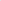 náklady nutné na vybudování, provoz, údržbu, ostrahu, likvidaci a vyklizení místa provádění Díla,zabezpečení bezpečnosti a hygieny práce, zabezpečení požární ochrany místa prováděníDíla,náklady na elektřinu, vodu a jiná média a energie nezbytné k provedení Díla,zvýšené náklady vzniklé vývojem cen vstupních nákladů, a to až do doby sjednaného řádného provedení předmětu Díla,náklady spojené se zábory veřejných ploch, se zajištěním nezbytných provozních a dopravních opatření v místě provádění Díla a se správními řízeními,poplatky za likvidaci a dopravu odpadů vzniklých při provádění Díla, zejména elektroodpadů avymezení místa provádění Díla a zajištění jeho ostrahy, řízení a administrativu, inženýrskou činnost, nutné revizní práce a nezbytně nutnou prováděcí dokumentaci,zaškolení obsluhy.Adresa pro doručování faktur v papírové formě:Střední škola profesní přípravy, Hradec Králové ulice 17. listopadu 1212, 500 03 Hradec KrálovéNa faktuře bude uvedena adresa Objednatele a jeho identifikace: Střední škola profesní přípravy, Hradec Králové ulice 17. listopadu 1212, 500 03 Hradec KrálovéIČO: 626 90 400DlČ: CZ62690400Splatnost faktur činí třicet [30] kalendářních dnů ode dne doručení Objednateli. Dnem zaplacení se rozumí den odepsání fakturované částky z bankovního účtu Objednatele ve prospěch bankovního účtu Zhotovitele.TERMÍN ZAHÁJENÍ PRACÍ A DOKONČENÍ DÍLAZhotovitel je povinen provést Dílo v souladu s podmínkami této Smlouvy o dílo a předat Dílo po jeho řádném dokončení Objednateli nejpozději do 29. 12. 2017.Zhotovitel je povinen převzít místo provádění Díla a zahájit provádění Díla nejpozději do 27. 12.2017.Objednatel je povinen zajistit Zhotoviteli přístup na místo provádění Díla nejpozději do 15. 12.2017.Po celou dobu provádění Díla bude Zhotovitelem veden Stavební deník.Zhotovitel je oprávněn využít k provádění Díla třetích osob, z hlediska vztahu k Objednateli však vystupuje, jako by Dílo prováděl sám.PLATEBNÍ PODMÍNKYPrávo Zhotovitele na zaplacení úplné Ceny díla vzniká poté, co Dílo bylo protokolárně předáno Objednateli bez vad a nedodělků, popřípadě došlo k odstranění všech vad a nedodělků zjištěných při přejímce Díla, a Objednatel Dílo od Zhotovitele převzal. O tomto bude smluvními stranami sepsán písemný Předávací protokol, který bude mimo jiné obsahovat především:revizní zprávu,prohlášení o shodě,protokol o měření úrovně osvětlení,doklad o ekologické likvidaci odpadu,technické normy, které se na dílo vztahují v podobě produktových listů jednotlivých světelných zdrojů.SANKČNÍ UJEDNÁNÍ5.1.	Smluvní pokuta5.1.1 Zhotovitel je povinen Zaplatit Objednateli smluvní pokutu v následující výši za nesplnění níže uvedených povinností podle této Smlouvy o dílo :za nedodržení termínu dokončení a předání Díla podle této Smlouvy o dílo ve výši 0,1 % z Ceny díla za každý i započatý týden prodlení,při prodlení s vyklizením místa provádění Díla ve lhůtě podle této Smlouvy o dílo ve výši 1.000,- Kč za každý i započatý týden prodlení,při prodlení s odstraňováním vad a nedodělků zjištěných při předání Díla Objednateli ve lhůtě stanovené touto Smlouvou o dílo ve výši 1.000,- Kč za každou neodstraněnou vadu nebo nedodělek a každý i započatý týden prodlení,při prodlení s odstraněním vad reklamovaných v záruční době ve lhůtě stanovené touto Smlouvou o dílo ve výši 1.000,- Kč za každou neodstraněnou vadu a za každý i započatý týden prodlení,při prodlení s předložením konečného vyúčtování (faktury) v termínu podle této Smlouvy o dílo, a to 1.000,- Kč za každý týden prodlení,5.1.2. Zaplacením smluvní pokuty není dotčen nárok druhé Smluvní strany na náhradu vzniklé škody.5.2.	Úroky z prodlení5.2.1. V případě prodlení Objednatele s úhradou peněžitého závazku dle této Smlouvy o dílo je Zhotovitel oprávněn požadovat úrok z prodlení v zákonné výši.5.2.2. Zhotovitel má právo na náhradu škody vzniklé nesplněním peněžitého závazku Objednatele dle této Smlouvy o dílo, smluvní pokutu, a to ve výši 0,05 % z Ceny díla za každý i započatý den prodlení.6.	ZÁRUKA ZA JAKOST6.1. Zhotovitel odpovídá, že Dílo je úplné a bez právních a faktických vad a že dodané množství se shoduje s údaji v průvodních dokladech, fakturách a soupisu provedených prací.6.2. Zhotovitel odpovídá za vady Díla a za vady materiálů použitých k jeho zhotovení, jakož i za to, že Dílo bude mít jako celek vlastnosti stanovené touto Smlouvou o dílo, Dokumentací a technickými normami, které se na Dílo vztahují, a to od protokolárního předání Díla Objednateli po celou záruční dobu v délce:6.2.1. 60 (slovy: šedesát) měsíců pro předmět Díla dle čl. 1.1 této Smlouvy o dílo.6.3. Reklamaci lze uplatnit nejpozději do posledního dne záruční lhůty, přičemž i reklamace odeslaná Objednatelem prokazatelně v poslední den záruční lhůty se považuje za včas uplatněnou.6.4.	Objednatel je oprávněn požadovat:odstranění vady výměnou vadné části Díla, (ii) odstranění vady opravou vadné části Díla, nebo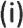 	(iii)	přiměřenou slevu z Ceny díla.Smluvní strany se pro případ faktické vady dohodly na upřednostnění odstranění vady opravou vadné části Díla.6.5.	V případě sporu o výši slevy z Ceny díla určí slevu nezávislý znalec určený Objednatelem. Zhotovitel je povinen takto určenou slevu respektovat.6.6. Oznámením vady Zhotoviteli se přerušuje běh původní záruční lhůty. Dnem následujícím po dni, kdy byla vada odstraněna, se běh přerušené záruční lhůty obnovuje a záruční lhůta se celkově prodlužuje o období, po kterou trvalo odstraňování vady.6.7. V průběhu záruční lhůty je Zhotovitel povinen v pracovní dny nejpozději do čtyřiceti osmi [48] hodin od oznámení vady Objednatelem zahájit její odstraňování a vadu bezplatně nejpozději do sedmi [7] kalendářních dnů odstranit, nebude-li Objednatelem stanoveno jinak.6.8. V případě vad majících povahu havárie, tj. zejména, nikoliv však výlučně, u vad omezujících nebo bránících provozu Objednatele, je Zhotovitel povinen nejpozději do dvaceti čtyř [24] hodin od oznámení vady Objednatelem zahájit její odstraňování a vadu bezplatně nejpozději do tří [3] kalendářních dnů odstranit, nebude-li Objednatelem stanoveno jinak.6.9.	Pokud nelze z technologicko-technických důvodů vadu odstranit ve výše uvedené lhůtě, dohodnou Smluvní strany novou náhradní lhůtu k odstranění vady nebo nedostatku, přičemž náhradní lhůta nebude delší než čtyři [4] týdny Pokud nebudou vady odstraněny v dohodnuté náhradní lhůtě, má Objednatel právo zajistit odstranění vady u jiného dodavatele na náklad Zhotovitele. I přes odstranění vady jiným dodavatelem není dotčena záruční lhůta a povinnosti Zhotovitele.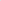 6.10. Vady vzniklé neodbornou obsluhou a nevhodným užíváním Díla Zhotovitel odstraní bez zbytečného odkladu na náklady Objednatele.6.11.	O odstranění vady bude sepsán protokol, který podepíší obě Smluvní strany. V tomto protokolu, který vystaví Zhotovitel, musí být mimo jiné uvedeno:jména zástupců obou Smluvních stran,číslo Smlouvy o dílo,datum uplatnění reklamace,popis a rozsah vady a způsob jejího odstranění, datum zahájení a ukončení odstranění vady,celková doba trvání vady (doba od zjištění do odstranění),vyjádření, zda vada bránila užívání Díla k účelu, ke kterému bylo určeno.6.12.	Zhotovitel se zavazuje v den odstranění vady dodat Objednateli veškeré nové, případně opravené doklady vztahující se k opravené, případně vyměněné části (atesty) Díla potřebné k provozování Díla a dále se zavazuje na své náklady zaznamenat do Objednateli předané dokumentace skutečného provedení Díla všechny změny, které byly provedeny při záručních opravách.7.	DOKUMENTY SMLOUVY O DÍLO7.1.	Nedílnou součást této Smlouvy o dílo tvoří následující přílohy:7.2. Tato Smlouva o dílo a výše uvedené přílohy Smlouvy o dílo se vzájemně doplňují a vysvětlují. V případě nejednoznačnosti nebo rozporu mají přednost ustanovení této Smlouvy o dílo před ustanoveními výše uvedených příloh Smlouvy o dílo. Ustanovení příloh Smlouvy o dílo mají navzájem přednost ve výše uvedeném pořadí, není-li v jednotlivých přílohách Smlouvy o dílo uvedeno jinak.KONTAKTNÍ ÚDAJEZástupci Smluvních stran oprávnění jednat v záležitostech této Smlouvy o dílo jsou:Zástupci pro smluvní záležitosti této Smlouvy o dílo jsou:za Objednatele:jméno kontaktní osoby, adresa: PaedDr. Libor Mojžíš, ředitel školy tel.: 495 000 666, e-mail: sekretariat@sspphk.cz za Zhotovitele:jméno kontaktní osoby, adresa: Ing. Eva Dvořáková, Na Břehu 4607, 190 OO Praha 9, Vysočany tel.: +420 604 235 251, e-mail: dvorakova@tesla-led.czZástupci pro technické záležitosti a montážní práce dle této Smlouvy o dílo jsou:za Objednatele:jméno kontaktní osoby: Petr Víšek, správce školy tel.: 495 000 666, e-mail: sekretariat@sspphk.cz za Zhotovitele:jméno kontaktní osoby, adresa: Zdeněk Heimlich,TESLA Lighting s.r.o., Na Břehu 37, Praha 9, tel.: 420 602 345 134, e-mail: zheimlich@dinotrading.czZástupci pověření výkonem technického dozoru Objednatele jsou:jméno kontaktní osoby, adresa: Petr Víšek, správce školy tel.: 495 000 666, e-mail: sekretariat@sspphk.czZÁVĚREČNÁ USTANOVENÍ9.1.	Platnost a účinnost, ujednání o zveřejnění Smlouvy o dílo v registru smluvTato Smlouva o dílo nabývá platnosti dnem podpisu oběma Smluvními stranami a účinnosti dnem uveřejnění v registru smluv. Na tuto Smlouvu o dílo se vztahují povinnosti uveřejnění dle zákona č. 3402015 Sb. o zvláštních podmínkách účinnosti některých smluv, uveřejňování těchto smluv v registru smluv (Zákon o registru smluv). Smluvní strany si ujednávají, že zveřejnění Smlouvy o dílo zajistí Objednatel způsobem a ve lhůtách vyplývajících z tohoto zákona, Dodavatel s tímto zveřejněním identifikačních údajů v registru smluv souhlasí. Ujednání dle tohoto odstavce se vztahuje i na všechny případné dodatky k této Smlouvě o dílo.9.2.	Změny Smlouvy o dílo9.2.1. Tuto Smlouvu o dílo lze měnit, doplňovat a upravovat pouze písemnými číslovanými dodatky podepsanými oběma Smluvními stranami; jiná než písemná forma změny, doplnění nebo úpravy této Smlouvy o dílo je ve smyslu S 1758 Občanského zákoníku, v platném znění vyloučena.9.2.2. Jakákoliv změna, doplnění či úprava této Smlouvy o dílo vyžaduje úplnou dohodu obouSmluvních stran; možnost přijetí návrhu změny, doplnění či úpravy této Smlouvy o dílo druhou Smluvní stranou s dodatkem či odchylkou je vyloučena.9.2.3. Smluvní strany se dohodly, že jména kontaktních osob a kontaktní údaje lze měnit jednostranným písemným oznámením zaslaným druhé Smluvní straně a to buď v elektronické podobě ve formě emailu, nebo prostřednictvím poskytovatele poštovních služeb.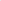 9.3.	Tato Smlouva o dílo je vyhotovena na jedenácti [11] stranách, ve dvou [2] stejnopisech, z nichž každý má platnost originálu.9.4.	Strany prohlašují, že se s obsahem této Smlouvy o dílo (včetně všech jejích příloh) seznámily, rozumějí jí a mají dostatečné znalosti a zkušenosti posoudit důsledky v ní obsažených smluvních ujednání.9.5.	Smluvní strany prohlašují, že obsah této Smlouvy o dílo (včetně všech jejích příloh) je projevem jejich vážné a svobodné vůle, prosté omylu.10.	PROHLÁŠENÍ SMLUVNÍCH STRAN10.1. Objednatel prohlašuje, že je společností řádně založenou a existující v souladu s právním řádem České republiky a jakožto takový má právo Smlouvu o dílo uzavřít a plnit.10.2.	Zhotovitel prohlašuje, že:je podnikatelským subjektem řádně založeným a existujícím v souladu s právním řádem České republiky, a jakožto takový má právo a veškerá povolení a licence Smlouvu o dílo uzavřít a plnit;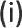 není v úpadku ani v hrozícím úpadku,proti němu nebylo zahájeno trestní stíhání pro podezření ze spáchání trestného činu dle zákona o trestní odpovědnosti právnických osob,nezískal status nespolehlivého plátce, ani proti němu není vedeno řízení správce daně v souladu S 106a zákona o dani z přidané hodnoty. Pokud by proti Zhotoviteli bylo vedeno daňové řízení za účelem vydání rozhodnutí, že je nespolehlivý plátce dle předchozí věty, je tuto skutečnost Dodavatel povinen oznámit Objednateli ve lhůtě nejpozději do patnácti [15] pracovních dnů ode dne, kdy se tuto skutečnost Zhotovitel dozví.(vi)	má uzavřeno pojištění odpovědnosti, Potvrzení o pojištění - Příloha č. 3.10.3. Každá Smluvní strana prohlašuje, že před uzavřením í Smlouvy o dílo splnila předsmluvní informační povinnost dle S 1728 Občanského zákoníku, v platném znění a nemá v této souvislosti vůči druhé Smluvní straně žádné nároky.NA DŮKAZ SVÉHO SOUHLASU S OBSAHEM TÉTO SMLOUVY O DÍLO K Ní OPRÁVNĚNÍ ZÁSTUPCI SMLUVNÍCH STRAN PŘIPOJILI SVÉ VLASTNORUČNÍ PODPISY:Název zakázky„ Výměna osvětlení v tělocvičně”č.j.: SŠPPHK/1094/2017/Ŕ/Vor.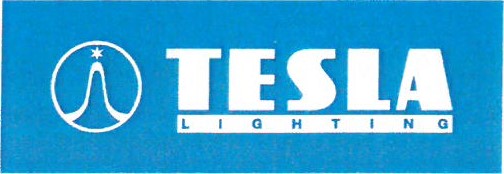 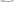 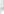 Předmět zakázkyVýměna výbojkových svítidel pro osvětlení tělocvičny za LED svítidla v objektu „SO 05 Přístavba tělocvičny" nacházející se v areálu zadavatele. Nová LED svítidla budou v provední High Bay a budou uchycena na stávajících závěsech. Osvětlení tělocvičny bude vyhovovat požadavkům ČSN EN 12193 a není stmívatelné. Svítidla nebudou využita pro nouzové osvětlení tělocvičny.Místo plnění: objekt SO 05 Přístavba tělocvičny v areálu školyPředpokládaný začátek stavebních prací: 35 dní od podpisu smlouvyDoba plnění: 2 dnys.r.o.+420 251 109 400	SLO.	LIGHTING Fax: +420 251 109 877 OO 	ICO: 27103668 DIČ: email info@tesla-lighting.cz www.tesla-lighting.cz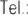 Návrh technického řešení zakázkyPopis stávající stavuV současné době je osvětlení tvořeno 21 ks výbojkových svítidel ELEKTROSVIT 5410201 RVLX.Stávající elektroinstalace je vyhovující, což bylo zjištěno šetřením na místě.Navrhnuté řešeníPři realizaci řešení jsme vycházeli ze současné elektroinstalace, která je plně vyhovující a i navrhnutá svítidla zůstanou na stejných pozicích jako dosavadní svítidla Elektrosvit.Nově instalovaná svítidla jsou TESLA HIGH BAY 'IL282050-4FHE90 Tesla - LED průmyslové svítidlo - High Bay, 200W, 230V, 5000K, 240001m, 1200 , IP65 a bude jich instalováno 21 ks. Dostatečná intenzita osvětlení bude v souladu s požadavky stanovenými pro daný prostor v ČSN a byla ověřena svétlo-technickou studií DIALUX.Provedení díla 	Celková cena zakázky bez DPH 199.591 ,- Kč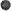 (slovy jednostodevadesátdevéttisícpětsetdevadesatjedna korun českých), DPH ve výši Kč 41.914,-, celková cena s DPH Kč 241.606,- zahrnuje:		Posouzení stávající elektroinstalace pro nové osvětlení tělocvičny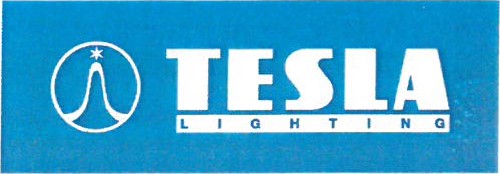 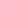 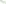 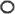 		Posouzení světelně technických parametrů nového osvětlení tělocvičny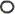 		Demontáž a likvidace 21 ks stávajících výbojkových svítidel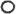  Úpravu stávající elektroinstalace o Montáž nových LED svítidel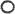  Pořízení nových svítidel 21 ks TESLA HIGH BAY 'IL282050-4FHE90 Tesla - LED průmyslové svítidlo - High Bay, 200W, 230V, 5000K, 240001m, 120 0 , IP65 o Výchozí revize elektroinstalace nového osvětlení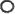 		Protokol o měření osvícení podlahové plochy novými svítidly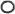 		Projektovou dokumentaci a dokumentaci skutečného provedení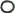 	Pronájem plošiny o Konečný úklid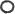 		Celková nabídková cena je konečná a závazná po dobu 30-ti dnů od předání nabídky.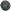 Záruční doba 	Na celou zakázku se vztahuje 5 letá záruční doba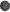 	s.r.o.	Tel: +420 251 109 400	s.r.o	LIGHTING 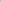 Fax: +420 251 109 877OO 	Ito. 27103668 • DIŮ email info@tesla-lighting.czWWW.tesla-lighting.CZÚsporaDosavadní světelná soustava má příkon 8400W + 840W odhadované min. ztráty na předřadnícíchNově navržená světelná soustava bude mít příkon 4200W včetně předřadníkůS novou světelnou soustavou odpadnou i náklady na výměnu světelných zdrojů po dlouhou dobu živostnosti 10 let i náklady s údržbou		Dosažená minimální úspora je 55%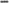 V Praze 30.10.2017TESLA LIGHTiNG s.r.o.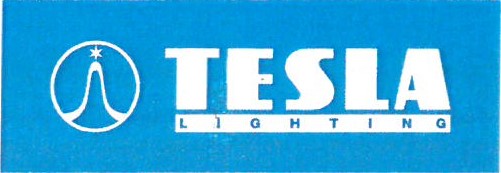 468/3,7, 190 OO Praha 9It: CZ27103668 ech Republic	(1)	Zpracoval: Ing. Eva Dvořáková	Milan Pužík jednatelSeznam příloh:. Položkový rozpočetSvětlo-technická studieProduktový list svítidlaProhlášení o shodě svítidla	SLO.	Tel: +420 251 109 400Fax: +420 251 109 877 00 	IČO. 27103668 • DIČ. email info@tesla-lightingcz www&sia•lighting.czs.r.o.	LIGHT ING Kooperativa pojišťovna, a.s., Vienna Insurance Group	Kooperativa	se sídlem Pobřežní 665/21, 186 OO Praha 8, Česká republikaIČO: 47116617VIENNA INSURANCE GROUPPotvrzení o pojištěníPotvrzujeme, že jsme s pojistníkem, Název / Jméno a příjmení: TESLA LIGHTING s.r.o.IČO: 27103668 adresa sídla / bydliště: Slunečná 661, 252 28 Černošice, Česká republika uzavřeli pojistnou smlouvu č. 8603134774Pojistník je totožný s pojištěným.Tato pojistná smlouva je uzavřena s účinností od 3.2.2015 .Pojištění však zanikne nejpozději k 2.2.2025 po tomto dni již k prodloužení pojištění nedochází.Pojištění je sjednáno pro případ právním předpisem stanovené odpovědnosti pojištěného za újmu vzniklou jinému v souvislosti s činností nebo vztahem pojištěného, které jsou specifikovány v pojistné smlouvě.Pojištění se vtahuje í na odpovědnost za újmu způsobenou vadou výrobku a vadou vykonané práce, která se projeví po jejím předání, a to v souvislosti s výkonem činnosti zahrnuté do pojištění výše uvedenou pojistnou smlouvou.Základní pojištění je sjednáno s limitem pojistného plnění ve výši: 20 000 000 KČ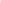 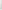 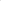 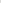 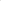 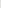 Výše uvedený limit pojistného plnění je horní hranící plnění pojistitele z jedné pojistné události. Na úhradu všech pojistných událostí nastalých během jednoho pojistného roku poskytne pojistitel pojistné plnění v souhrnu maximálně do výše dvojnásobku limitu pojistného plnění sjednaného v pojistné smlouvě. Je-li pojištění sjednáno na dobu kratší než jeden pojistný rok, poskytne pojistitel na úhradu všech pojistných událostí nastalých během doby trvání pojištění pojistné plnění v souhrnu maximálně do výše limitu pojistného plnění sjednaného v pojistné smlouvě.Pojištění se vztahuje na pojistné události, při nichž nastane škoda na území EvropyV Praze dne 23.2.2015Sídlo:ulice 17. listopadu 1212, 500 03 Hradec Králové, Česká republikaZastoupená:PaedDr. Libor Mojžíš, ředitel školyIČO:626 90 400Daňový domicil:Česká republikaIPO:600024024 - Příspěvková organizaceZřizovatel:Královéhradecký krajBankovní spojení:Číslo účtu:Kontaktní osoba:Petr Víšek, správce školyTel. / e-mail:+420 495 000 666 / sekretariat@sspphk.czMísto realizace díla:tělocvična školySídlo:Slunečná 661, Černošice, PSČ 252 28, Česká republikaZastoupená:Milan Pužík, jednatel společnostiIČO:271 03 668Daňový domicil:Česká republikaDIČ:CZ27103668Příloha č.lPoložkový rozpočetPříloha č.2Nabídka zhotovitelePříloha č.3Potvrzení o Pojištění odpovědnosti zhotovitele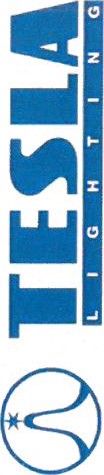 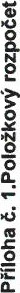 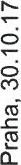 Zadavatel:Střední škola profesní přípravy, Hradec KrálovéSídlo:ulice 17. Listopadu 1212, 500 03 Hradec KrálovéIČO:62680400Zastoupený:PaeDr. Mgr. Libor Mojžíš, ředitelZájemce:TESLA Lighting s.r.o.Sídlo:Na Břehu 37, 190 OO Praha 9IČO.27103668Zastoupený:Milan Pužík, jednatel